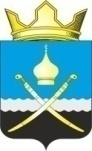 Российская ФедерацияРостовская область, Тацинский районМуниципальное образование «Михайловское сельское поселение»Администрация Михайловского сельского поселенияПОСТАНОВЛЕНИЕ20 октября 2021 года                           № 83                                           х.Михайлов         В соответствии со статьей 14 Жилищного кодекса Российской Федерации, Постановлением Правительства Российской Федерации от 28 января 2006 года          № 47 «Об утверждении Положения о признании помещения жилым помещением, жилого помещения непригодным для проживания и многоквартирного дома аварийным и подлежащим сносу или реконструкции, садового дома жилым домом и жилого дома садовым домом», руководствуясь  статьей 31 Устава муниципального образования «Михайловское  сельское поселение», ПОСТАНОВЛЯЮ:    1. Внести изменения в постановление главы  Администрации Михайловского сельского поселения от 30.12.2020 г. № 136 «О создании межведомственной комиссии Михайловского сельского поселения по признанию помещения жилым помещением, жилого помещения непригодным для проживания  и многоквартирного дома аварийным и подлежащим сносу или реконструкции» изложив приложение №2 к постановлению в новой редакции (Приложение).2. Настоящее постановление вступает в законную силу со дня его подписания.3. Контроль за исполнением настоящего постановления оставляю за собой.Глава АдминистрацииМихайловского сельского поселения 	                             	                                  Л.С.Присяжнюк	Составмежведомственной комиссии по признанию помещения жилым помещением, жилого помещения пригодным (непригодным) для проживания и многоквартирного дома аварийным и подлежащим сносу или реконструкцииО внесении изменений в постановление главы Администрации Михайловского сельского поселения  от 30.12.2020 г. № 136 «О создании межведомственной комиссии Михайловского сельского поселения по признанию помещения жилым помещением, жилого помещения непригодным для проживания  и многоквартирного дома аварийным и подлежащим сносу или реконструкции»Приложение  к постановлению Администрации  Михайловского сельского поселения  от 20.10.2021 года № 83Председатель комиссии        Присяжнюк Л.С., глава Администрации                                      Михайловского сельского поселения;    заместитель председателя комиссииПлешакова Н.В., ведущий специалист  Администрации Михайловского сельского    поселениясекретарь комиссии                Шикалова Н.С, ведущий специалист    Администрации Михайловского сельского   поселенияЧлены Комиссии:Бондаренко А.В.                депутат Собрания депутатов Михайловского     сельского поселенияСклярова О.С.                       ведущий специалист Администрации Михайловского сельского  поселенияПолуян Л.Взаведующий сектором архитектуры и градостроительства Администрации Тацинского района (по согласованию)Семиколенова И.Иначальник МП «БТИ» Тацинского района                                                       (по согласованию)Толпинский А.Д.                    ведущий специалист отдела сельского хозяйства и охраны окружающей среды  Администрации  Тацинского района (по согласованию)Сафошкин В.В.         ВрИО начальник отделения  надзорной деятельности и профилактической работы по Тацинскому району     майор внутренней службы (по согласованию)